                                            Gyászjelentés Fájó szívvel tudatjuk mindazokkal , akik ismerték és szerették, hogy életének 47. életévében elhunytPolacsek Hajnalka Csákány Község  alkalmazottja. A temetési szertartás  2020. december 8.-án (kedden) 14:00 órakor lesz a somorjai temetőben.Emlékét tisztelettel megőrizzük.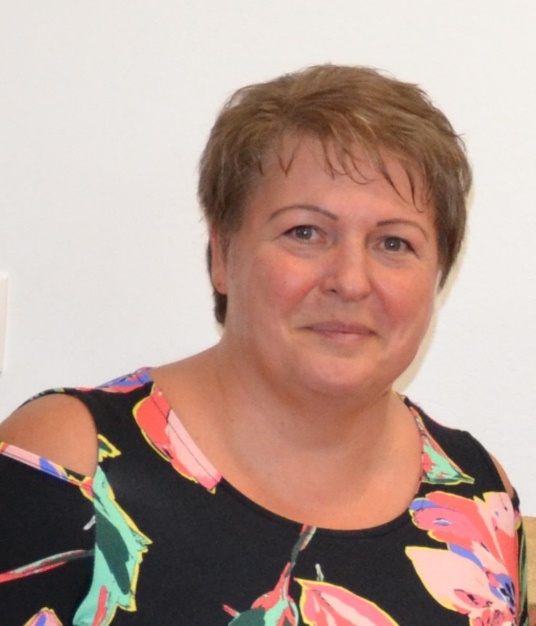 Smútočne oznámenie Hlbokým zármutkom Vám oznamujeme, že vo veku svojich nedožitých 48 rokovzomrela Hajnalka Polacseková zamestnanec obecného úradu obce Čakany.Posledná rozlúčka so zosnulou bude dňa 08.12.2020 (utorok) o 14:00 hod. na cintoríne v Šamoríne.Nech odpočíva v pokoji !